1-----Yükümlü Kayıt ve Takip Sisteminde (YKTS) veri girişi yapılan ve gümrük idaresince onay işlemleri tamamlanan gümrük müşavirlerince, ortaklık statülerinin geçerli olduğu süre içerisinde, ilgili oldukları müşavirlik firmasına ilişkin tüm vergi ve ceza borçlarının sorgulanabilmesine,-Ek tahakkuk/para cezasının ilgili olduğu beyannamelerin de görüntülenebilmesine,Yönelik teknik düzenleme yapıldığı konulu Gümrükler Genel Müdürlüğü yazısı aşağıdaki linktedir.http://www.lojiblog.com/services/viewer.php?data=165362-----İnceleme analiz veya test amaçlı eşya ithalatı ön izin başvurularının Tek Pencere Sistemi üzerinden yürütülmesi konulu genelge aşağıdaki linktedir.http://www.lojiblog.com/services/viewer.php?data=165413-----Ürün Güvenliği ve Denetimi Tebliğleri kapsamında gerçekleştirilen fiili ithalat denetimlerinde, konşimento tarihinden önce düzenlenmiş test raporunun sunulması ve numunelerin yalnızca ilgili Ticaret Denetmeni tarafından alınası gerektiği konulu Ürün Güvenliği ve Denetimi Genel Müdürlüğü yazısı aşağıdaki linktedir.http://www.lojiblog.com/services/viewer.php?data=165554-----Ticaret Bakanlığınca hazırlanan 2022 yılı Ekim ayı Dış Ticaret Veri Bültenine aşağıdaki linkten ulaşılabilir.https://ticaret.gov.tr/haberler/2022-yili-ekim-ayi-dis-ticaret-verileri5-----Bilindiği üzere 31.10.2022 tarihli Resmi Gazetede yayımlanan Karar ile Bangladeş İthalat Rejim kararımızda D-8 ülkeleri arasına dâhil edilmiştir.D-8 Ülkeleri olan Bangladeş (01.11.2022 tarihi itibariyle), Endonezya, İran, Malezya, Nijerya ve Pakistan menşeli olup, bu ülkelerden doğrudan nakliyat kuralına uygun olarak gelen ekli listede GTİP leri yer alan eşyaların ithalatında ekteki yönetmelikte yer alan menşe belgesinin ibraz edilmesi halinde indirimli vergi uygulanmaktadır.Listede yer alan eşyalar genellikle gıda ürünleridir.http://www.lojiblog.com/services/viewer.php?data=165716-----Çin menşeli 54.07, 58.10, 60.05, 60.06 ve 63.03 gümrük tarife pozisyonları altında yer alan “suni veya sentetik liflerden belirli mensucat veya tekstil ürünü” ithalatına yönelik başlatılan ve Ticaret Bakanlığı İthalat Genel Müdürlüğü tarafından yürütülen nihai gözden geçirme soruşturması sonucunda anti-damping vergisinin CIF %42,44(Azami 5$/kilogram)olarak devamı konulu tebliğ aşağıdaki linktedir.http://www.lojiblog.com/services/viewer.php?data=165797-----Gerek evlerde veya mağazalarda giysi asmak için kullanılabilecek tipteki, gerekse genelde evlerde asılmayan çamaşır, çorap gibi giysilerin mağaza vb.nde teşhiri için kullanılan tipteki plastik giysi askılarının 3924.90 tarife alt pozisyonunda sınıflandırılması gerektiği konulu Gümrükler Genel Müdürlüğü yazısı aşağıdaki linktedir.http://www.lojiblog.com/services/viewer.php?data=165878-----Dâhilde işleme rejimi kapsamında işlem gören tercihli vergi uygulamasına ilişkin A.TR dolaşım belgesi veya menşe ispat belgesi bilgilerinin, rejim kapsamında tescil edilen ihracat beyannamelerinin ilgili her bir kalemine girilmesinin zorunlu olduğu, söz konusu belgelere ilişkin bilginin beyannamenin 1 inci kalemi dışındaki diğer ilgili kalemlerine girilmemesi halinde Gümrük Kanunu`nun 241 inci maddesinin 1 inci fıkrası uyarınca ceza tatbik edilmesi gerektiği konulu Gümrükler Genel Müdürlüğü yazısı aşağıdaki linktedir.http://www.lojiblog.com/services/viewer.php?data=165959-----31 Ekim-4 Kasım 2022 Haftası Ekonomik Gelişmeler konulu özel rapor aşağıdaki linktedir.http://www.lojiblog.com/services/viewer.php?data=1660310----Taşıtlarda kullanılan muhtelif aydınlatma cihazlarının 8512 veya 9405 tarife pozisyonlarında sınıflandırılması gerektiği durumların detaylı olarak açıklandığı Gümrükler Genel Müdürlüğü yazısı aşağıdaki linktedir.http://www.lojiblog.com/services/viewer.php?data=1660411----İhracat bedellerinin yurda getirilmesi hakkında TCMB İhracat Genelgesinde değişiklikler yapılmış olup güncel hali linktedir.

- Genelgenin Türk lirası ihracat başlıklı 9 uncu maddesinde ikinci fıkrasına’’ (2) Kuzey Kıbrıs Türk Cumhuriyeti'ne yapılan ihracatta, GB’nin 22 nci hanesinin Türk lirası olarak beyan edilmiş olması ve ihracata ilişkin bedelin Türk lirası olarak tahsil edilmesi zorunludur. Ancak 05.12.2022 tarihinden önce düzenlenen gümrük beyannameleri ve bu kapsamda yapılan tahsilatlar için bu şart aranmaz.’’ cümlesi eklenmiştir.

- Ek-2 İhracat bedelinin yurda getirilmesinde istisna tanınan ülkelere Mısır ülkesi eklenmiştir.

- Ek 3 - İhracat bedelinin yurda getirilmesinde gümrük beyannamesinde yer alan tutarın yüzde ellisinin tasarrufunun serbest bırakıldığı ülkeler listesinden Mısır çıkartılmıştır.http://www.lojiblog.com/services/viewer.php?data=1660512----5402.31, 5402.32.00.00.00, 5402.45, 5402.51 ve 5402.61 Gümrük Tarife Pozisyonları altında sınıflandırılan eşyaların ithalatında 18/10/2022 tarihli ve 6221 sayılı Cumhurbaşkanı Kararı ile yürürlüğe konulan Naylon veya Diğer poliamidlerden ipliklerin İthalatında Korunma Önlemi Uygulanmasına İlişkin Karar kapsamında, ek mali yükümlülük şeklinde uygulanan korunma önleminden muafiyet sağlanması amacıyla açılan tarife kontenjanının kullanım usul ve esaslarının düzenlemesine ait resmi gazete linki aşağıdadır.https://www.resmigazete.gov.tr/eskiler/2022/11/20221109-3.htm13----4811.51.00.90.11 ve 4811.59.00.90.21 GTİP lerde yer alan gıda ile temas edecek bazı plastik emdirilmiş, sıvanmış veya kaplanmış kâğıt ve kartonların ithalatında %25 oranında ilave gümrük vergisi uygulaması başlatılmıştır.7312.10.41.00.00 GTİP de yer alan pirinç ile kaplanmış tellerin ithalatında %10 olarak uygulanan ilave gümrük vergisi %25 e çıkartılmıştır.Karar 10.11.2022 tarihinden itibaren 15 gün içerisinde yürürlüğe girecektir.http://www.lojiblog.com/services/viewer.php?data=1662914----2022/1-9- ve 25 sayılı Ürün Güvenliği Denetimi Tebliğleri kapsamında yer alan ürünlerin denetiminin Ticaret Bakanlığı adına TSE tarafından yapıldığı,-Diğer Ürün Güvenliği ve Denetimi Tebliğleri kapsamında yer alan ürünlerin denetiminin ise Ticaret Bakanlığı Ürün Güvenliği Denetimleri Müdürlükleri tarafından yapıldığı,-Söz konusu ürünlerin ithalat denetimlerine ilişkin usul ve esasların Ürün Güvenliği ve Denetimi Genel Müdürlüğünce belirlenmekte olduğu ve denetim süreçlerinde yaşanan aksaklıklara çözüm üretildiği,-Bu çerçevede, ithalat denetimlerine ilişkin bir sorunla karşılaşılması halinde konunun doğrudan Ürün Güvenliği ve Denetimi Genel Müdürlüğüne iletilmesi gerektiği, ilgili yazıların Gümrük Müdürlüklerince Türk Standartları Enstitüsüne yazılmadan önce Bölge Müdürlüklerine bağlı olan Ürün Güvenliği Denetimleri Müdürlüklerinden bilgi almasında fayda görüldüğü,Konulu Ürün Güvenliği ve Denetimi Genel Müdürlüğü yazısı aşağıdaki linktedir.http://www.lojiblog.com/services/viewer.php?data=1663715----Gümrük Kanununun 168 maddesi uyarınca Elektronik Ticaret Gümrük Beyannamesi (ETGB) kapsamında geri gelen eşyaya ilişkin olarak KDV iadesi alınıp alınmadığına ilişkin yazışmaların elektronik ortama alınması ile ilgili Muratbey Gümrük Müdürlüğü yazısı aşağıdaki linktedir.http://www.lojiblog.com/services/viewer.php?data=1664516----Yatırıma başlama tarihi 26.06.2021 tarihinden önce olan ve yatırım teşvik belgeleri kapsamında revizyon yapılarak Yatırımlarda Devlet Yardımları Hakkında Kararın 9'ncu maddesi uyarınca karara ekli EK-8 sayılı listede yer alıp ithalatları gümrük vergisi muafiyeti dışında tutulan eşyanın, yatırım teşvik belgesi kapsamı ithal makine ve teçhizat listesine alınması durumunda bu eşyaya belgede öngörüldüğü şekilde muafiyet uygulanmasında sakınca bulunmadığı konulu Gümrükler Genel Müdürlüğü yazısı aşağıdaki linktedir.http://www.lojiblog.com/services/viewer.php?data=1665317----D-8 üye Devletleri arasındaki Tercihli Ticaret Anlaşması kapsamında Bangladeş’e ait taviz listesi aşağıdaki linktedir.http://www.lojiblog.com/services/viewer.php?data=1666018----07-13 Kasım 2022 haftası ekonomik gelişmeler konulu özel rapor aşağıdaki linktedir.http://www.lojiblog.com/services/viewer.php?data=1666819----2529.10 tarife alt pozisyonunda yer alan feldispatın ihracı kayda bağlı mallar listesine alınmasına dair tebliğ aşağıdaki linktedir.http://www.lojiblog.com/services/viewer.php?data=1667620----İstanbul Gümrük Müşavirleri Derneğinin özet beyan eksiklik ve fazlalıklarındaki uygulamalar ile ilgili görüşlerimiz konulu Gümrükler Genel Müdürlüğüne muhatap yazıları aşağıdaki linktedir.http://www.lojiblog.com/services/viewer.php?data=1668321----Ürün Güvenliği ve Denetimi Tebliğleri kapsamında yapılan ithalat denetimlerine ilişkin bir sorunla karşılaşılması durumunda konunun doğrudan ÜGD Genel Müdürlüğüne iletilmesi gerektiği, ancak serbest dolaşıma giriş beyannamesi tescil edilen ürünlere ait GTİP lerin sonradan yapılan kontrol neticesinde ÜGD Tebliğlerinin kapsamına girdiğinin tespiti durumunda, söz konusu Tebliğlerin ilgili maddesinde belirtilen Piyasa Gözetimi ve Denetiminden sorumlu otoriteye bildirilmesi gerektiği konulu Ürün Güvenliği ve Denetimi Genel Müdürlüğü yazısı aşağıdaki linktedir.http://www.lojiblog.com/services/viewer.php?data=1669122----Destek Yönetim Sistemi üzerinden yapılan kontrol ve tespitlerin akabinde DİR Otomasyon Uygulamasından yapılacak kontrol ve tespitlerin birebir örtüşmesi ifadesinin uygulanmasında tereddüt hâsıl olduğu,Bahse konu şartın "DYS üzerinden yapılan kontrol ve tespitlerin akabinde DİR Otomasyon Uygulamasından yapılacak kontrol ve tespitlerin birebir örtüşmesi (gerçekleşen sarfiyat tablosu, ihracat ve ithalat listelerinin aynı olması kaydıyla)" şeklinde uygulanması gerektiği,Konulu İhracat Genel Müdürlüğü yazısı aşağıdaki linktedir.http://www.lojiblog.com/services/viewer.php?data=1669923----2023 yılı Ocak ayı itibariyle Ulusal transit rejimi kapsamlı mektuplarının e-teminat olarak alınacağı, bu tarihten sonra kâğıt ortamda düzenlenmesi halinde kabul edilmemesinin planlandığı konulu Gümrükler Genel Müdürlüğü yazısı aşağıdaki linktedir.http://www.lojiblog.com/services/viewer.php?data=1671524----8429.51, 8429.52 ve 8429.59 gümrük tarife pozisyonlarında yer alan 2022 yılında imal edilmiş iş makinalarının, 31.12.2022 tarihine kadar ihraç ülkesinden Türkiye’ye sevk edilmiş olması ve bu hususun uluslararası geçerliliği olan bir yükleme senedi ile tevsik edilmesi, ancak kullanılmış, yenileştirilmiş, kusurlu (defolu) ve yatık (zamanla dayanıklılığını yitirmiş) olmaması, ayrıca, dış ticaret mevzuatı ve diğer ilgili mevzuat çerçevesinde varsa alınması gereken tüm belge ve izinlerin ithalatçı tarafından ilgili mercilerden temin edilmesi kaydıyla, 31.03.2023 tarihine kadar ithalinin İthalat rejim kararının 7. Maddesi kapsamında uygun görüldüğüne dair yazı aşağıdaki linktedir.http://www.lojiblog.com/services/viewer.php?data=1672325----Geçici olarak Türkiye’ye kara taşıtı getiren kişilerin, taşıtı gümrük idaresinin gözetimine bırakmadan yurtdışına geçici olarak çıkması durumunda, gümrük kanununun daha ağır ceza içeren 238. Maddesine göre değil daha hafif ceza içeren 241. Maddesine istinaden cezai işleme tabi tutulacağı konulu düzenleme aşağıdaki linktedir.Taşıtın gümrük gözetimine bırakılmadan ilgilinin yurtdışına geçici olarak çıkışına, taşıtın başkası tarafından kullanılmayacağına ilişkin düzenlenen ve bir örneği ilgiliye verilen taahhütnamenin alınması halinde izin verilecektir.http://www.lojiblog.com/services/viewer.php?data=1673126----Ticaret Bakanlığı Ürün Güvenliği ve Denetimi Genel Müdürlüğü tarafından, ihracatçılarımızı ticarette teknik engeller konusunda bilgilendirmek ve dış pazarlarda karşılaştıkları teknik engellerin aşılmasına rehberlik etmek ve ihracatçılarımızın farklı ülke pazarlarına girişte karşılaştıkları farklı teknik engellere karşı hazırlıklı olması ve ticaretimizin bu engeller sebebiyle aksamadan işlemesine yardımcı olmak amacıyla hazırlandığı belirtilen ‘’Ticarette Teknik Engeller Raporu’’ aşağıdaki linktedir.https://ticaret.gov.tr/urun-guvenligi/ticarette-teknik-engeller-raporu27----Ticaret politikası önlemlerine tabi (5903.20-5603.14 ve 3921.13 tarife alt pozisyonu ile 60. fasılda yer alan kumaşların serbest dolaşıma giriş rejimine tabi tutulmasında menşe araştırması ve dolaşım belgelerinin sonradan kontrolünün yapılması usulleri ile ilgili Gümrükler Genel Müdürlüğü yazısı aşağıdaki linktedir.http://www.lojiblog.com/services/viewer.php?data=1674728----Tareks Sistemi tarafından riskli bulunan ürünlerin fiili denetime yönlendirilmekte olduğu,-Bölge Müdürlüklerinde görevli Ticaret Denetmenlerince gerçekleştirilen fiili denetim sonucunda gerekli nitelikleri, işaretlemeyi ve belgelendirmeyi sağlayamayan ürünler kapsamı başvurular için ithalatta ürün güvenliği denetimleri - TAREKS çerçevesinde "Ret: Denetim Sonucu" kararı verilmekte olduğu,-Risk analizinin geliştirilmesi ve veri çeşitliliğinin arttırılması çalışmaları kapsamında "Ret" sonuçlarının, "Ret: Belge Eksikliği", "Ret: İşaretleme Eksikliği", "Ret: Test Sonucu"; "Ret: Denetim Sonucu", "Ret: Yanıltıcı İşlem" ve "Ret: İlgilisince Düzenlenmeyen Belge" olmak üzere altı gruba ayrılmasının sistem altyapısının tamamlandığı,-Ek olarak, "İptal: Mükerrer Başvuru" adıyla yeni bir sonuçlandırma başlığı açıldığı,Konulu Ürün Güvenliği ve Denetimi Genel Müdürlüğü yazısı aşağıdaki linktedir.http://www.lojiblog.com/services/viewer.php?data=1675529----14-20 Kasım 2022 Haftası Ekonomik Gelişmeler konulu özel rapor aşağıdaki linktedir.http://www.lojiblog.com/services/viewer.php?data=1676330----Gümrük Müşavirleri Derneklerinin, çıkış ve menşei ülkesi farklı olan kumaş ithalatlarında ayrım yapılmadan menşe araştırması ve kimyagerliğe sevk işlemi yapıldığı, evrak ve beyanları uygun olan firmaların da bu işlemlere tabi tutulduğundan gümrüklerde zaman kaybı ve bundan kaynaklı maddi mağduriyetler yaşandığı konulu Gümrükler Genel Müdürlüğüne muhatap yazıları aşağıdaki linktedir.http://www.lojiblog.com/services/viewer.php?data=1677031----2022/35 sayılı tebliğ ile Çin Halk Cumhuriyeti Menşeili 4011.20.90, 4011.70.00.00.00, 4011.80.00.00.00, 4011.90.00.00.00GTİP’lerialtında sınıflandırılan “ağır vasıta, zirai araç ve iş makineleri dış lastikleri (kauçuktan yeni dış lastikler)” tanımlı ürünlerin ithalatına yönelik yürürlükte bulunan dampinge karşı kesin önleme ilişkin nihai gözden geçirme soruşturması açılması ve açılan soruşturmanın usul ve esaslarının belirlenmesi konulu tebliğ linktedir.İlgili ürünlerin Çin Halk Cumhuriyeti menşeili olarak ithalinde hâlihazırda CIF bedelin %60’ı oranında anti damping vergi uygulaması devam etmektedir.https://www.resmigazete.gov.tr/eskiler/2022/11/20221123-3.htm32----8703 Tarife Pozisyonunda yer alan binek otomobillerin ÖTV hesaplamalarına esas matrah aralıklarında değişiklik yapılmasına dair karar aşağıdaki linktedir.Yeni ve eski matrah aralıkla ve ÖTV oranlarına ilişkin tablo aşağıdadır.http://www.lojiblog.com/services/viewer.php?data=1678733----2022 Yılı için yeniden değerleme oranının (yeniden değerleme yapılacak yılın Ekim ayında (Ekim ayı dâhil) bir önceki yılın aynı dönemine göre Türkiye İstatistik Kurumunun Yurt İçi Üretici Fiyat Endeksinde meydana gelen ortalama fiyat artış oranı) % 122,93 (yüz yirmi iki virgül doksan üç) olarak(2021 yılı için bu oran %36,30 olarak belirlenmişti) tespit edilmesine dair Vergi Usul Kanunu Genel Tebliği aşağıdaki linktedir.Yeniden değerleme oranı pek çok vergi kalemi, harç ve damga vergisi ile trafik para cezaları, değerli kâğıt bedelleri vb. artışında gösterge olarak kullanılmaktadır.http://www.lojiblog.com/services/viewer.php?data=1679434----Güney Kore ve Vietnam menşeli, 5402.47 tarife alt pozisyonunda yer alan polyester iplik ithalatında uygulanan anti-damping vergisinin devamı ile ilgili tebliğ aşağıdaki linktedir.http://www.lojiblog.com/services/viewer.php?data=1680235----2022/12 Sayılı ‘’Tüketici Ürünlerinin İthalat Denetimi Tebliği’’ ekinde yer alan tüketici ürünlerinin denetimleri ve denetimlerde uygulanması gereken standartlar ile ilgili açıklamaların yer aldığı ‘’Bazı Tüketici Ürünlerinde Uygunluk Denetimi Tebliği’nde değişiklik yapılmasına dair tebliğ aşağıdaki linktedir.Tebliğde yer alan ‘’üretici’’ ibareleri ‘’iktisadi işletmeci’’ olarak değiştirilmiş ve ekinde yer alan standartlara ‘’mobilya donanımları’’ satırı ilave edilmiştir.http://www.lojiblog.com/services/viewer.php?data=1681136----Çin menşeli 7009.91 tarife alt pozisyonunda yer alan çerçevesiz aynaların ithalatında %27 oranında uygulanan anti-damping vergisinin devamı ile ilgili tebliğ aşağıdaki linktedir.http://www.lojiblog.com/services/viewer.php?data=1682737----21-26 Kasım 2022 Haftası Ekonomik Gelişmeler konulu özel rapor aşağıdaki linktedir.http://www.lojiblog.com/services/viewer.php?data=1683532----EORI numarası girilmesi uygulamasının yalnızca Birleşik Krallık ’ta yerleşik ihracatçılara mahsus olduğu ve Türk ihracatçılardan bu yönde bir talepte bulunulamayacağı,-Türkiye – Birleşik Krallık STA kapsamında, her iki taraf için de REX numarası girilmesi şeklinde bir uygulamanın söz konusu olmadığı,Konulu Uluslararası Anlaşmalar ve Avrupa Birliği Genel Müdürlüğü yazısı aşağıdaki linktedir.http://www.lojiblog.com/services/viewer.php?data=1684333----Rusya Menşeli 7005.29 tarife alt pozisyonunda yer alan düz camların ithalatında uygulanan anti-damping vergisinin devamı ile ilgili nihai bir gözden geçirme soruşturması açılması hakkında tebliğ aşağıdaki linktedir.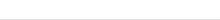 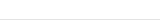 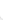 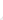 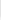 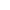 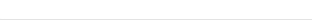 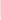 